ЧЕРКАСЬКА ОБЛАСНА РАДАГОЛОВАР О З П О Р Я Д Ж Е Н Н Я06.06.2022                                                                                        № 98-р                                                                      Про скликання тринадцятоїсесії Черкаської  обласної ради VIII скликанняВідповідно до статей 46, 55 Закону України «Про місцеве самоврядування в Україні»: скликати тринадцяту сесію обласної ради VIII скликання 17 червня            2022 року. 1. На розгляд сесії внести питання: 1) Питання  управління об’єктами спільної власності територіальних громад сіл, селищ, міст Черкаської області;2) Про програму розвитку фізичної культури і спорту в області                     на 2022 – 2024 роки;3) Про внесення змін у додаток до обласної програми підтримки закладів вищої освіти Черкаської області на 2015-2024 роки;4) Про затвердження звіту за 2021 рік із проведення моніторингу виконання Плану реалізації Стратегії розвитку Черкаської області на період 2021-2023 роки та звіту з оцінки результативності виконання Плану реалізації Стратегії розвитку Черкаської області на період 2021-2023 роки;5) Про внесення змін до рішення обласної ради від 21.12.2021                       № 10-12/VIII «Про обласний бюджет Черкаської області на 2022 рік»;6) Різне.2. Відділу організаційного забезпечення діяльності ради та взаємодії з депутатами виконавчого апарату обласної ради час та місце проведення сесії повідомити депутатам обласної ради додатково.3. На сесію запросити начальника обласної військової адміністрації ТАБУРЦЯ І.І., керівників окремих структурних підрозділів Черкаської обласної державної адміністрації та установ.Голова 	А. ПІДГОРНИЙ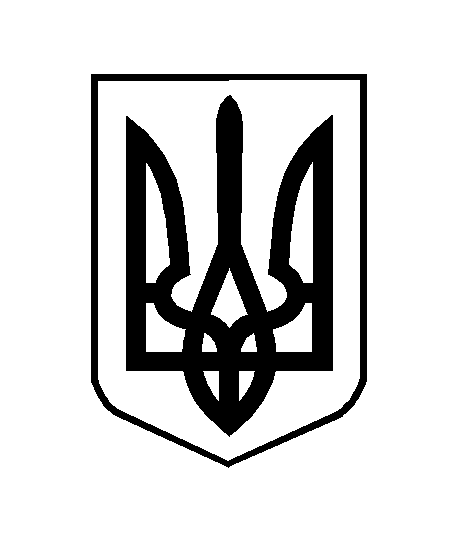 